
Р Е Ш Е Н И Е                    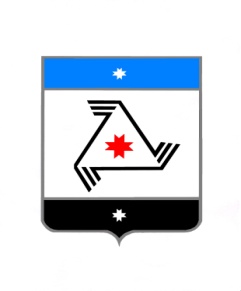 Совета  депутатовмуниципального образования «Балезинский район»«Балезино ёрос» муниципал кылдытэтысь депутатъёслэн  КенешсыО кладбище муниципального образования «Балезинское»«18»  июня  2020 года         Заслушав и обсудив информацию Главы муниципального образования «Балезинское» Алексея Юрьевича Сивкова о кладбище муниципального образования «Балезинское», Совет депутатов муниципального образования «Балезинский район» РЕШАЕТ:         1. Информацию Главы муниципального образования «Балезинское» Алексея Юрьевича Сивкова  о кладбище муниципального образования «Балезинское» принять к сведению.Председатель Совета депутатовмуниципального образования«Балезинский район»                                                                                  Н.В. Бабинцев пос. Балезино18.06.2020г.№ 41-329